Watch the following videos:Watch Video 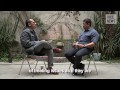 The Femicide Crisis in the State of Mexico (Full Length) Duration: 29:46 
User: n/a - Added: 6/23/15 YouTube URL: http://www.youtube.com/watch?v=UB69VbhxmUk Watch Video 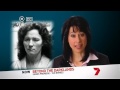 Serial killer global: David and Catherine Birnie documentary Australia serial killer couple Duration: 44:03 
User: n/a - Added: 4/5/17 YouTube URL: http://www.youtube.com/watch?v=ov5vrdYo4tc 